РЕСПУБЛИКАНСКИЙ ФЕСТИВАЛЬ
ИССЛЕДОВАТЕЛЬСКИХ РАБОТУЧАЩИХСЯ 9-11 КЛАССОВ«ПАРУСА НАУКИ»секция : литературоведениеКУЛИНАРНЫЙ АНТУРАЖ В РОМАНЕ А. С. ПУШКИНА «ЕВГЕНИЙ ОНЕГИН»Насибуллина ИлюзаМамадышский  р-н   село  Средние Кирмени ,МБОУ «Среднекирменская СОШ»,10 классНаучный руководитель: Марданова А.Ш.Мамадыш 2014                            Пояснительная  записка.Тема исследовательской работы : «Кулинарный антураж в романе А.С.Пушкина «Евгений Онегин».Вид  работы: исследовательская- поисковая   Актуальность исследовательской  работы на сегодняшний день. «Кулинарный антураж в романе А.С.Пушкина «Евгений Онегин»» проводится в рамках  учебной деятельности  по литературе  в  9-11  классах  при изучении художественных произведений по творчеству А.С.Пушкина .Данная исследовательская работа  позволяет учащимся по- новому  взглянуть на содержание  текстов художественной  литературы, расширить  свое понимание  о том, что «Евгений Онегин» - произведение  уникальное, не имеющее  аналогий ни в русской , ни в  мировой литературе. Основное  внимание в романе  автор уделяет  духовности  русского  дворянского общества, и,  воссоздавая бытовую сторону жизни  представителей  высшего «света» и патриархального  поместного дворянства, «гений остается гением» даже в малом. Поражает удивительная осведомленность  А. С. Пушкина  в вопросах современной  ему кухни: в названиях блюд, в деталях  их приготовления, кулинарной лексике.. Он с блеском  использует  кулинарный антураж для создания яркой и полной картины жизни различных  слоев российского дворянства. Для Пушкина «еда- не просто еда, а хорошая,  очень  вкусная, богатая еда- лишь  один из компонентов жизни, не  признавать  которого было бы непростительным  лицемерием»,- пишет  Похлебкин  в книге «Кушать подано» .Также  выполнение  данной исследовательской работы помогает закреплять  навыки самообразования необыкновенное в обыденном. , активизирует умственную и творческую  деятельность учащихся ,учит видеть необыкновенное в обыденном.1Цели исследовательской работы: - исследовать  роль кулинарного антуража в произведении А.С.Пушкина «Евгений Онегин»; -показать , как незначительный момент действия прием пищи , обретает  звучание  существенной детали; -воспитание интереса к изучению  творчества  А.С.Пушкина;                                                              Задачи исследовательской работы: -получение общих сведений о роли кулинарии в творчестве  А.С.Пушкина;-опираясь на старинные поваренные книги , рассмотреть, что  представляли собой блюда, изображенные А.С.Пушкиным;-составить кулинарную книгу  по произведению А.С.Пушкина «Евгений Онегин».       Объект и предмет работы: составляется  план исследовательской работы ,проводится работа  с информацией, источниками, словарями, энциклопедической  и специальной  литературой.Практическая ценность   исследовательской работы  на сегодняшний день  состоит в том, что его материалы  могут быть использованы  для подготовки  к экзамену по литературе , при подготовке к олимпиадам , при поступлении в ВУЗ , а также к выполнению заданий  ЕГЭ по русскому языку,              связанных с комплексным анализом  текста, а также показать  многогранность   роли еды  в романе А.С.Пушкина «Евгений Онегин».                                                                       В результате  обсуждения  и анализа разнообразных информационных источников ,произведений  изучаемых по творчеству А.С.Пушкина,  решено  осуществлять  исследовательскую  работу по следующей структуре:2Структура  исследовательской работы  на тему : «Кулинарный антураж  в романе А.С.Пушкина «Евгений Онегин»:Введение.Характеристика Онегина  и аристократического  общества посредством  кулинарного антуража.Изображение  трапез поместного  дворянства  и их роль  в романе.Вывод.Использованная литература.Кулинарная книга по роману А.С.Пушкина «Евгений Онегин» .                                                                  1. Введение. «Евгений Онегин»- произведение уникальное, не имеющее аналогий  ни в русской , ни в мировой  литературе.   Основное  внимание в романе  автор уделяет  духовности  русского дворянского  общества, и, воссоздавая  бытовую  сторону  жизни  представителей  высшего «света» и патриархального  поместного  дворянства, «гений  остается гением» даже в малом.Поражает удивительная  осведомленность  А.С. Пушкина в вопросах современной  ему кухни: в названиях блюд, в деталях их приготовления, кулинарной лексике. Он с блеском  использует кулинарный антураж для создания  яркой и полной картины  жизни  различных слоев российского дворянства. В романе есть несколько  специальных «кулинарных» отступлений, в которых описывается «меню» ресторана   «TaLon» в Петербурге, домашнего дворянского  застолья , чайного стола…Сегодня мы с вами растолкуем значение слов : антураж, натюрморт, гурман.Антураж- по всем словарям окружающая среда, обстановка, окружение.Натюрморт-это  жанр изобразительного искусства, чаще всего в живописи, в котором изображаются  предметы  неодушевленной 3природы, соединение художником в отдельную группу  и представляющие  собой целостную композицию, либо включение  в композицию картины. Гурман- французское слово, знаток,  любитель  тонких  блюд, лакомка.По всему произведению рассеяны  точные сведения  о различных  блюдах, готовых кушаньях и напитках. Все это  создает  своеобразный  красочный  «кулинарный» фон романа , который, в свою очередь , является  показателем  реальности  описываемых событий. Меня очень заинтересовала гастрономическая тема в романе. С удивлением узнал, что Пушкин  является автором «Гастрономических сентенций» — заметок, наскоро набросанных Пушкиным на листке, вложенном в парижское издание «Физиология вкуса». Его выражение: «Никогда не откладывай до ужина того, что можно съесть за обедом», как утверждали современники, быстро вошло в моду и стало крылатым. Кроме того, «… для предков А. С. Пушкина Ганнибалов и для семьи поэта ритуал приготовления и приема пищи был одним из главных составляющих жизни. Чтобы удивить гостей каким-нибудь блюдом, его                                                                                                            готовили по различным печатным или рукописным книгам. В  домашней библиотеке поэта среди многочисленных книг по литературе, истории, философии хранились и кулинарные книги.       Мне захотелось получить  ответы на вопросы: зачем Пушкину понадобились «кулинарные» отступления в произведении? Названия каких блюд  встретились на страницах романа Пушкина? Какое место в жизни героев романа занимает застолье?                                         Для Пушкина  «еда- не просто еда , а хорошая, очень вкусная , богатая еда  - лишь один из компонентов  жизни, не признавать которого  было бы непростительным  лицемерием», -пишет Похлебкин  в книге «Кушать 4подано».  И мы легко находим в романе подтверждение вышесказанному:…Обед довольно прихотливыйБутылка светлого вина Уединенье, тишина Вот жизнь……Настанет вечер деревенский Бильярд оставлен, кий забыт,Перед камином стол накрыт…Давай обедать поскорей!..…Люблю я дружеские враки И дружеский бокал вина…2. Характеристика  Онегина  и аристократического  общества  Петербурга посредством  кулинарного антуража.Теперь же обратимся к конкретным  эпизодам текста и воочию убедимся, как Пушкин ,не только  художник слова, но и знаток  кулинарного дела, энергично и точно изображающий  кулинарные пристрастия  своих героев , тем самым  раздвигает  рамки  характеристик отдельных действующих  лиц  и  обстановки романа  в целом.                                                         Припомним один  из эпизодов, описываемых  день Онегина  в Петербурге :  …К Talon помчался: он уверен,5Что там уж ждёт его Каверин.Вошёл: и пробка в потолок, Вина в кометы брызнул ток….       Вина кометы…..Почему  Пушкин  так называет его? Находим  у Шанского : «Вино кометы- шампанское  урожая 1911 года, когда  над землей  пролетала комета».Пред ним roast – beef окровавленный, И трюфли, роскошь юных лет, Французской кухни лучший цвет,И Страсбурга пирог нетленный Меж сыром лимбургским живым И ананасом золотым…Перед нами натюрморт  Пушкина – гурмана.( любитель вкусно покушать). Он точно и «кулинарно грамотно» дает  представление  не только о своеобразии  блюд  французской и русской кухни , подаваемых  в его время  в одном  из лучших ресторанов  Петербурга, но  и о  гастрономических  вкусах  Онегина, человека изнеженного и избалованного.Замечательные  русские  старинные  поваренные  книги  помогли  мне подробнее  рассмотреть , что  представляли собою блюда , изображенные  Пушкиным  и составить  кулинарную книгу  по роману  А.С. Пушкина « Евгений Онегин». Особо заинтересовал меня «Страсбургский пирог нетленный».В 19 веке  это блюдо  очень популярно. Почему «нетленный»?.    «И Страсбурга пирог нетленный» – жирный слоеный пирог, наполненный паштетом из гусиной печени.   Это  блюдо могло подаваться и холодным, и 6горячим. В XIX веке оно было очень популярно благодаря одному незаменимому качеству: правильно приготовленный "пирог" не портился более недели. Именно поэтому А.С. Пушкин награждает его эпитетом                                                  «нетленный». Соединение  в одно целое слов пирог и нетленный- яркая  сочетаемая новация поэта, поскольку  в русском речевом обиходе  прилагательное  нетленный  прочно было прикреплено  к слову мощи. Обратимся к следующей  строчке:
….Меж  сыром   Лимбургским  живым…Сыр назван  Пушкиным «живым», потому что , он был  начинен плесенью , «живой» грибковой  микрофлорой, а на  поверхности  хорошего лимбургского  сыра выступала  даже  сырная  «слеза», т.е. сок….Из-за резкого запаха лимбургский сыр опасались есть перед выходом в свет.Roast-beef окровавленный – «Ростбиф окровавленный» – кусок говядины, поджаренный не до конца, так что проступает кровь. Блюдо английской кухни у аристократов той эпохи было в моде. Трюфли – грибы с подземными клубневидными мясистыми плодами. «Роскошью юных лет» трюфели названы потому, что они являются тяжелой пищей и людьми в возрасте усваиваются плохо.  Ананас и в наши дни не является продуктом повседневного употребления, а уж в пушкинскую эпоху, когда колониальные товары доставлялись из-за морей, и вовсе был экзотическим и дорогим лакомством.  Таким образом, изысканные яства, которые вкушал Онегин у Талона, уже характеризуют его как денди самого высокого полета. Чем же  еще любила  побаловать  холостая  светская молодежь  Петербурга?…..Еще  бокалов  жажда просит Залить горячий жир котлет7…….Затем , что не всегда  же мок……Вееf-steaks  и страсбургский  пирог Шампанской  обливать бутылкой….Итак, «котлеты» и «бифштекс». Эти  блюда  тоже попали в  мою кулинарную книгу.Какому  же безалкогольному  бодрящему  напитку отдавала предпочтение аристократия  Петербурга? Находим  ответ и на этот вопрос . Конечно ,это был кофе. Петербуржцы начинали день с кофе. У дворян вошло в привычку пить по утрам кофе. Крепкий густой кофе (по-турецки) пили из маленьких чашек, запивая холодной водой.  Его пили по-восточному, не процеживая:                                                   ….Потом за трубкой  раскаленной,Как мусульман в своем раю,С восточной  гущей  кофе  пью.Напрашивается  вывод: несомненно , с точки  зрения кулинарных «привязанностей», Онегин  был натурой утонченной и изысканной.3.Изображение  трапез  поместного дворянства  и  их роль в романе.А теперь обратимся к деревенским страницам , где  не без  легкой  иронии  поэт описывает  кушанья. В главах , посвященных  жизни семейства Лариных, читаем: У них на масленице  жирнойВодились  русские блины…8И за столом  у них гостям Носили  блюда по чинам Простая русская  семья,К гостям усердие  большое,Варенье………,вечный  разговор Про дождь , про лен, про скотный двор.……Обряд  известный  угощенья:Несут не блюдечках  варенья,На столик  ставят вощаной Кувшин  с  брусничною водойОнегин  шкафы  отворил;В одном  нашел тетрадь расхода,В  другом наливок  целый строй….Наливки  были одним из излюбленных некрепких алкогольных напитков на Руси. Бутылки, наполнив наливкой , закупоривали и к горлышку  привязывали  дощечки с надписью и номером бутылки. Словосочетание «наливок  целый строй» несет смысловую определенную нагрузку. Здесь , как в строю, у каждой  свое  место и номер. А теперь обратимся  к описанию барского кабинета в деревенском доме  Онегина: Он в том  покое поселился ,Где деревенский  старожилЛет 40 с ключницей  бранился9В окно  смотрел и мух  давил.Обычно  выражение  «мух давил» понимается сугубо  натуралистически.  А вот у академика В.В.Виноградова  находим  весьма интересное  объяснение выражения «пить вино» как характеристику «застойного  быта  дворянского  времяпрепровождения и тусклого  развлечения».Но вернемся к кушаньям , которые подавали в доме  Лариных. Исследуя, как приготавливали в старину  эти «незатейливые»,простые , сытные блюда (русские былины , варенья, наливки, брусничные и яблочную воду, о которых не раз  упоминается в романе),я пришла к выводу , что они готовились в соответствии со старинными традициями основательно, из хороших  продуктов. Встает вопрос. Над чем же иронизирует А.С.Пушкин?. Оказывается, ирония его относится  отнюдь не к  традициям русской  кухни., а  к небрежности в приготовлении пищи, неумению  правильно подать  блюдо, к беспорядочной организации еды. Откроем  сцену  обеда в честь  именин Татьяны .Уста жуют. Со всех сторон.Гремят  тарелки и приборы.Да  рюмок раздается звон.Но вскоре  гости понемногу Подъемлют  общую тревогу Никто  не слушает , кричат,Смеются , спорят  и пищат…Перед нами во всем «блеске» праздничный провинциальный  стол, 10который  автор  видит  глазами  недовольного ,рассерженного , как мы убедились , знатока изысканных еств Онегина. Казалось  бы, здесь все , как у  «Talon»,- и пирог, и горячее мясное  блюдо, и деликатесы, и десерт, и шампанское , но …все  как в кривом  зеркале:  Целью взоров и суждений  В то  время  жирный был пирог (К несчастию , пересоленный );Да вот в бутылке засмоленной Между  жарким и бланманжеЦимлянское  несут уже…Освободясь от пробки влажной,    Бутылка  хлопнула ; виноШипит…..Да, пирог не  «нетленный»,а «пересоленный», вместо изысканного ростбифа жирное «жаркое», деликатесы и десерт объединяет  в себе                                                      «бланманже», которое Пушкин  язвительно, подчеркивая провинциальное «смешенье  языков, французского с нижегородским», именует на деревенский  лад  «бланманже»- сладкое желе  на желатине  из миндального  молока, а вместо  шампанского – бутылка  Цимлянского- донского шипучего  вина. Для сравнения:Вошел: и пробка в потолокВина  кометы  брызнул ток.…..Вино  шипит11Итак, Пушкинская  насмешка направлена  отнюдь не  на еду, а на едоков. Так  с помощью  кулинарного фона  поэт подчеркивает  всю несовместимость Онегина  с провинциальной  средой, бытом  Лариных , готовит  читателей  к событиям, чреватым  горькими последствиями . Как видим , автор романа  очень  серьезно  относится  к кулинарному  антуражу , использует   его не  только в качестве иллюстрации  к бытовым эпизодам, но  и как  убедительный  аргумент в развитии  действия.Но наш  рассказ  будет необъективным  и неполным , если мы не остановим  взора на одной  традиции  русского  провинциального  дворянства – чаепитие А.С.Пушкин  в романе  мастерски подметил , что на Руси , особенно  в провинции , пьют  чай с утра до вечера .….Уж ей Филипьевна  седая Приносит  на подносе   чай. «Пора , дитя мое, вставай…Особенно любили дворяне пить чай с вареньем. Варенье было любимым кушаньем русских дворян. В черновиках третьей главы романа Пушкина «Евгений Онегин» в описании «обряда известного угощенья» упоминается «варенье медовое», то есть сваренное на меду. Со времен войны 1812 года широко известен был чай с ромом. Чай с ромом упоминается и в романе А. С. Пушкина «Евгений Онегин»:Обряд  известный угощенья:Несут  на блюдечках  вареньеОставя чашку чая с ромом, 
Парис окружных городков 
Подходит к Ольге Петушков.(5, XXXVII)12…Уж восемь робертов  сыгралиГерои  виста; восемь разОни места  переменяли;И чай несут………..…..Но  чай несут; девицы чинныЕдва за блюдечки  взялись….Чайный стол сервировали заранее. Удовольствие разливать чай за столом хозяйка могла уступить только взрослой дочери. Так, чай у Лариных в «Евгении Онегине» разливает гостям не хозяйка дома, а ее дочь Ольга: Разлитый Ольгиной рукою, 
По чашкам темною струёюУже душистый чай бежал, 
И сливки мальчик подавал... (3, XXXVII)И если помещичий обед поэт описывал с явной иронией, то к описанию чайного стола, игравшего не последнюю роль в повседневной, неторопливой  дворянской усадебной жизни, он явно относится с симпатией.Любое застолье украсит изысканное меню. В екатерининское время обед обычно состоял из четырех подач: холодные блюда; горячие похлебки; соусы и жареное; пирожные. Москва издавна славилась своим гостеприимство, и в первую очередь стерляжьей ухой, калачами и кулебяками.Москва Онегина встречаетСвоей спесивой суетойСвоими девами прельщаетСтерляжьей потчует ухой. («Путешествие Онегина», VIII)Снискали себе славу и московские пряники, которые упоминаются в 13романе А.С. Пушкина «Евгений Онегин»:Как Таня выросла! давно льЯ, кажется, тебя крестила.А я  так на руки брала!А я так за уши драла!А я так пряником кормила!Поражает удивительная осведомленность А.С. Пушкина в вопросах современной ему кухни: в названиях блюд, в деталях их приготовления, кулинарной лексике. Он с блеском использует кулинарный антураж для создания яркой и полной картины жизни различных слоев российского дворянства.4. ВыводыПроведя небольшое «кулинарное исследование», мы увидели, что по всему произведению рассеяны точные сведения о различных блюдах и напитках. Обычный приём пищи под пером А.С.Пушкина обретает звучание важной художественной детали, расширяющей представление читателя о характерах и вкусах героях. Поэт очень серьезно относится к кулинарному антуражу, используя его не только в качестве иллюстрации к бытовым эпизодам, но и как убедительный аргумент в развитии действия, без  этих подробностей мы не смогли бы представить ту эпоху, жизнь и привычки молодого человека тех времен.А.С. Пушкин с уважением относится и к отечественной кухне, и к зарубежной, любит их своеобразие, оригинальность и традиции. Поражает удивительная осведомленность А.С. Пушкина в вопросах современной ему кухни: в названиях блюд, в деталях их приготовления, кулинарной лексике. Он с блеском использует кулинарный антураж для создания яркой и полной картины жизни различных слоев российского дворянства. Это и позволило В.Г.Белинскому назвать роман Пушкина “энциклопедией	 русской жизни».145. Список используемой  литературыЛаврентьева Е.В. Культура застолья XIX века. Пушкинская пораЛотман Ю.М. Беседы о русской культуре, СПб, .Лотман Ю.М. Роман А.С. Пушкина «Евгений Онегин» Комментарий, Л., .Марченко Н.А. Приметы милой старины, М, Эксмо, .Мещеряков В. П. Сербул М. Н. Дела давно минувших дней… Историко-бытовой комментарий к произведениям русской классики XVIII–XIX вековПушкин А.С. Евгений ОнегинРоманов П.В. Застольная история государства Российского. – М.: ЗАО Изд-во Центрполиграф: ООО «МиМ-Дельта», 2002. Рябцев Ю.С. История русской культуры 18-19 веков, М., .Федосюк Ю.А. Что непонятно у классиков, или Энциклопедия русского быта 19 века М., .                                      Интернет-ресурсы1.Википедия - свободная энциклопедия. [Электронный ресурс].- Режим доступа: http://ru.wikipedia. Свободный.2.Интернет- журнал «Филолог». [Электронный ресурс].- Режим доступа:  http://philolog.pspu.ru  Свободный.3.Русская виртуальная библиотека А.С. Пушкин. Собрание сочинений в 10 томах. [Электронный ресурс].- Режим доступа: http://www.rvb.ru. Свободный.                                                                                    1515Приложение № 1                       6. Кулинарный словарь романа «Евгений Онегин»Районный конкурс научно-исследовательских  работ и проектов  среди учащихся  образовательных  учреждений  Мамадышского муниципального района  «Мой след в науке».                               Номинация: «Филологическая»                             Исследовательская работа на тему :     « Кулинарный  антураж в романе А.С.Пушкина «Евгений Онегин».                Выполнила : ученица 9 класса Насибуллина Илюза                                 МБОУ «Среднекирменская СОШ»                       Мамадышского  муниципального района                                        Научный руководитель:                                  учитель русского языка и литературы                                 1 квалификационной категории                                             Марданова А.Ш.                                        Мамадыш, 2013г       5. Список используемой  литературыЛаврентьева Е.В. Культура застолья XIX века. Пушкинская пораЛотман Ю.М. Беседы о русской культуре, СПб, .Лотман Ю.М. Роман А.С. Пушкина «Евгений Онегин» Комментарий, Л., .Марченко Н.А. Приметы милой старины, М, Эксмо, .Мещеряков В. П. Сербул М. Н. Дела давно минувших дней… Историко-бытовой комментарий к произведениям русской классики XVIII–XIX вековПушкин А.С. Евгений ОнегинРоманов П.В. Застольная история государства Российского. – М.: ЗАО Изд-во Центрполиграф: ООО «МиМ-Дельта», 2002. Рябцев Ю.С. История русской культуры 18-19 веков, М., .Федосюк Ю.А. Что непонятно у классиков, или Энциклопедия русского быта 19 века М., .                                      Интернет-ресурсыВикипедия - свободная энциклопедия. [Электронный ресурс].- Режим доступа: http://ru.wikipedia. Свободный.Журнал «Гастрономъ». Застолье с Онегиным. [Электронный ресурс].- Режим доступа: http://www.kuking.net.  Свободный.Интернет- журнал «Филолог». [Электронный ресурс].- Режим доступа:  http://philolog.pspu.ru  Свободный.Русская виртуальная библиотека А.С. Пушкин. Собрание сочинений в 10 томах. [Электронный ресурс].- Режим доступа: http://www.rvb.ru. Свободный.Бланманже – что-то между деликатесом и десертом, в провинции, например, сладкое желе на желатине из миндального молока.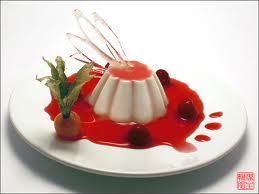 Брусничная и яблочная вода – разведенное варенье из ягод, разведенный,   «французской водкой». В «Комментарии» Ю. М. Лотман приводит цитату, описывающую рецепт приготовления такой воды: «Как брусничную воду делать. 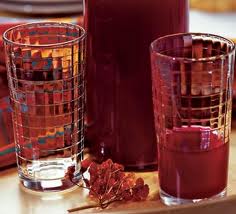 «Вино кометы» - шампанское 1811 года.    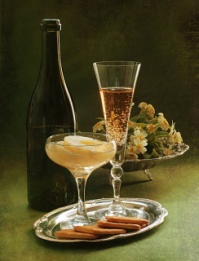 Beef-steaks» - бифштекс из бычьей вырезки а ля Шатобриан (французская обработка английского национального блюда) – крупные кубические куски мяса, хорошо прожаренные на углях и в меру поперченные, смазанные кусочком холодного (только что из погреба) сливочного масла и обильно осыпанные зеленью петрушки и укропа. (бифштексы жарили только на «вылуженных» сковородках или в сотейниках, ясо использовали не парное, а «лежалое» 3-5 дней).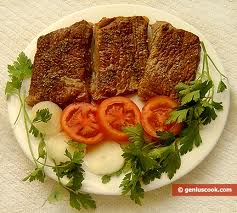 Жаркое В XIX веке в России в обеде из двух кушаний обыкновенно первым подавали суп, а вторым жарко́е, если же обед состоял из многих кушаний, то жарким называли последнее подаваемое жареное, которым обыкновенно бывала живность или дичь, и к нему обыкновенно подавали еще и салат. Жаркое не советовали солить до окончания жарки, потому что соль, попавшая на мясо, извлекает из него сок, а задача хорошего жаренья состоит в сохранении сока в жарком. При жарке на русский манер ("впору") мясо теряло несколько больше веса, чем при жарке английских ростбифов. 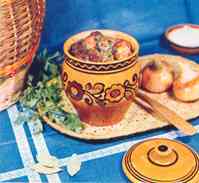 Калачи - появились в XIV в. как заимствование татарского пресного белого хлеба - лепешек, которые подверглись русской обработке: в пшеничное тесто добавлялась ржаная закваска. Чисто русскими являются форма и названия отдельных частей калача. Главная часть - животок с губой, затем - ручка или правильнее - дужка (в старину называлась еще -перевясло). Каждая часть отличается своим вкусом, так как при разной форме и объеме они выдерживаются в печи одинаковое время и поэтому по-разному пропекаются и "поджариваются". Одно из отличий калачного теста - его способность не черстветь длительное время. В XIX в. калачи замораживали в Москве и везли в Париж, где оттаивали в горячих полотенцах и подавали как свежеиспеченные, даже по прошествии месяца-двух.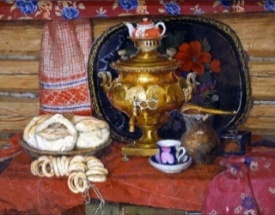 Квас - слово «квас» русского происхождения и обозначает «кислое питье». В летописях этот напиток упоминается как алкогольный, поэтому и пьяниц называли «квасниками». На Руси квас был повсеместным и каждодневным напитком — его готовили и крестьяне, и помещики, и военные, и монахи, а его наличие в доме считалось признаком благополучия. 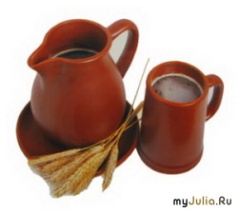 Котлета– слово французское, cotlett – в переводе «ребрышко», Приготовлялись из телятины на косточке. Телятину отбивали деревянным пестиком, посыпали солью и перцем, заворачивали в тонкий ломтик отбивной говядины и жарили в масле в кастрюльке. Перед подачей говядину снимали, а косточку заворачивали в бумажную кокарду.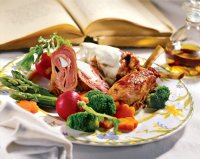 Кофе – бодрящий безалкогольный напиток. Его пили по-восточному, не процеживая. Этому напитку отдавала предпочтение аристократия столицы.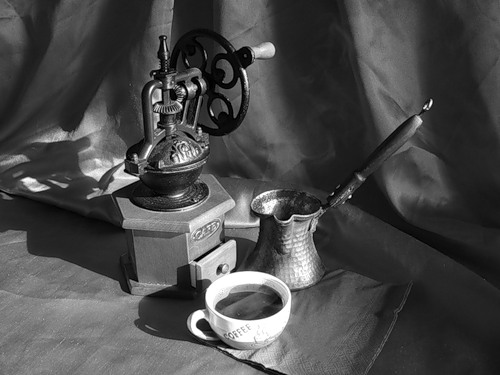 Кровавый ростбиф - блюдо английской кухни, модная новинка в меню конца 1810-х – начала 1820-х гг. – холодное английское блюдо, бычья вырезка, зажаренная в печи на вертеле таким образом, чтобы ее внутренняя часть осталась полусырой, «окровавленной», красновато – розовато. Подавалась на блюде   цельным , изжаренным во фритюре мелким картофелем, цветной и брюссельской капустой, зеленым горошком, луком – шарлот, каштанами, морковью…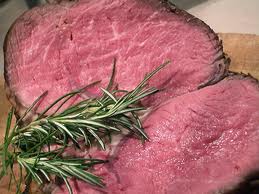 Кулебяка - закрытый пирог овальной продолговатой формы, который состоит из нескольких начинок. Начинки между собой разделяют блинчиками. Кулебяки бывают из слоеного теста или дрожжевого. Самой известной кулебякой в Москве, был кулебяки из трактира Трестова, называлась она байдаковским пирогом. Была эта кулебяка огромных размеров, аж в 12 ярусов, и в каждом слое была своя начинка. В качестве начинки было практически все - от налимьей печенки до слоя костяных мозгов.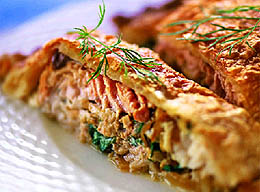 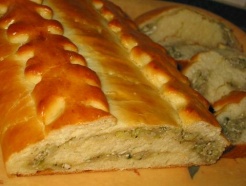 Лимбургский сыр – импортировавшийся из Бельгии – очень острый сыр, с сильным запахом. Лимбургский сыр очень мягок и при разрезании растекается как живой.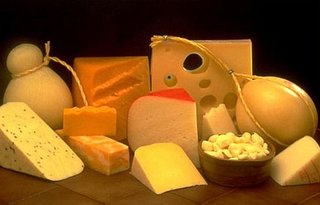 Наливки – один из излюбленных алкогольных напитков на Руси. Их приготовляли из всяких ягод и фруктов, водки только хорошего сорта, крепости 25°. Наполняли ягодами бутыли на 2/3, доливали водки до самого горлышка, покрывали плотно тряпочкой, завязывали шнурком, концы его припечатывали и ставили на 2 - 3 месяца,  разводили водой, потом горячий сахарный сироп заливали в бутылку. Бутылки закупоривали и к горлышку привязывали дощечки с надписью и номером бутылки.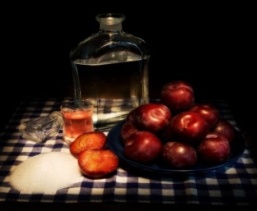 Пряник — мучное кондитерское изделие, выпекаемое из специального теста; для вкуса могут добавляться мёд, орехи, изюм, фруктовое или ягодное повидло. На вид пряник — пластина фигурной, прямоугольной или овальной формы, на верхней части которой выдавлен рисунок.Пряник — символ праздника, хотя делали пряники не только на праздники.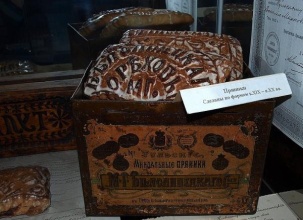 Ростбиф – блюдо английское, жареная говядина, как ясно из названия. Это говяжье филе разной степени прожарки, в данном случае – «с кровью», разрезанное обязательно поперек волокон. Ростбиф может быть слабопрожаренным (мясо на разрезе розового цвета), среднепрожаренным (мясо красноватое) или прожаренным до полной готовности (цвет на разрезе сероватый). 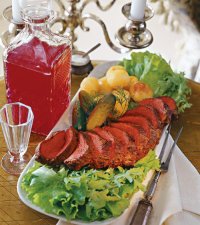 Русские блины – блюдо традиционной русской кухни, «незатейливые», простые, сытные. Существовало предание, что чем больше их будет съедено во время масленицы, тем более урожайным будет год. Выпекали блины, придерживаясь определенных традиций и правил. Поднявшееся тесто лили на маленькие раскаленные сковородки, которые, когда принимались печь блины, никогда не мыли водой, а протирали крупной солью, насыпанной на горячие сковородки, политые небольшим количеством жира.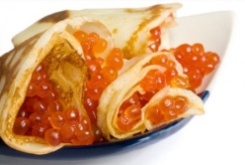 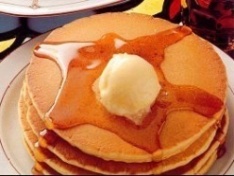 Сливки — молочный продукт, получаемый из цельного молока путём сепарации жировой фракции. Жирные сливки легко и быстро взбиваются в густую пену и используются преимущественно для приготовления сладких блюд и кондитерских изделий. Сливки 10% жирности употребляют с кофе, поэтому их называют «кофейными». 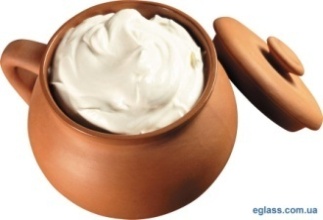 Стерляжья уха - Во все времена и эпохи стерлядь была одной из самых дорогих рыб. В классической русской литературе блюда из крупной стерляди и особенно, стерляжья уха, упоминаются многократно, как признак достатка и особо богатого стола, а также в качестве непременного атрибута широкого разгула. В те времена стерлядь хорошо знали, любили и умели готовить. Продавалась она в Москве широко и в достаточно большом количестве, при относительной своей дороговизне, она была вполне по карману для стола средней руки.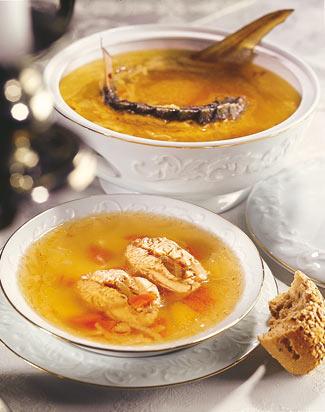 Страсбурга пирог - представлял собой запеченный в слоевом тесте паштет, приготовленный из телячьей печени или гусиных печенок. Приготовление его было достаточно трудоемким. В XIX-ом веке оно было популярно благодаря одному незаменимому качеству: правильно приготовленный пирог не портился более недели. В Россию привозился в консервированном виде, что было в то время модной новинкой (консервы были изобретены во время наполеоновских войн). Это блюдо могло подаваться и холодным и горячим.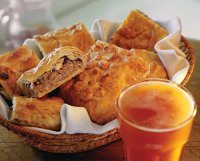 Трюфли – это земляные грибы. В начале XIX-го века их иногда привозили из Франции, но уже к 30-м годам научились добывать в подмосковных дубняках в Коломенском, в Бутове, под Подольском и около Серпухова. Известно несколько рецептов приготовления этого деликатеса. Их очищали от земли, вымачивали полчаса в холодной воде, обрабатывали тщательно каждый грибок и еще раз на полчаса оставляли в чистой холодной воде. А далее начинался непосредственно процесс приготовления блюда.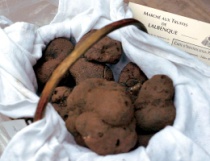 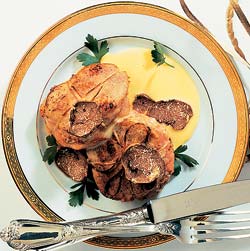 Цимлянское – донское шипучее вино, по наименованию станицы Цимлянской.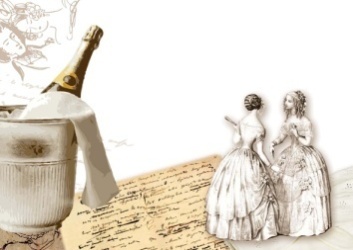 Чай – напиток, который завозился из Китая и был очень популярен в России. Заваривали чай из расчета чайная ложечка на 4 человека. Никогда не использовали для заварки ключевой кипяток. Давали самовару закипеть, закрывали крышкой и ждали, пока вода перестанет кипеть, только тогда заваривали. Пили чай с сырыми сливками или молоком, или лимоном. А так же пили с вареньем, фруктовым сахаром, клюквенным морсом, с вином, с ромом.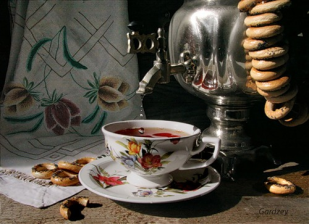 